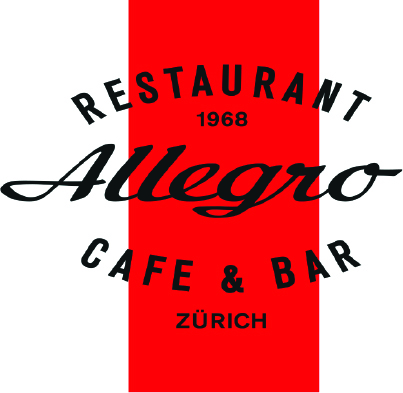 allegro ital.(adj.)- 1. FIDEL; 2. FRÖHLICH; 3. GUTGELAUNT; 4. HEITER; 
5. LEICHTBLÜTIG; 6. LUSTIG; 7. VERGNÜGT; 8. AUSGELASSEN; 9. BESCHWINGTBenvenuti a tutti, belli e bruttiSeit 1968 ist an unserer Adresse ein Restaurant beheimatet. Gäste aus dem Quartier Wollishofen, der Stadt und der Region Zürich, beleben seither diese Mauern. Unser Handwerk zeigen wir durch unsere offene Küche, wo wir auf Fertigprodukte verzichten.Wir backen täglich frisches Brot, stellen unsere Pasta in Eigenproduktion her und produzieren Saucen und Spezialitäten selbst. Für die Weinauswahl können Sie sich gerne von uns beraten lassen oder stöbern Sie selbst durch unsere kleine Enoteca.Buon appetito!Rocco Cosi und das ganze Allegro TeamInsalate e ZuppeInsalata verde o mista		8.50  / 10.50Grüner oder gemischter Salat 

Insalata Mediterranea		12.50Cherry Tomaten, Tropea Zwiebeln, Rucola und schwarzen OlivenBurrata pugliese con pomodori o con crudo di Parma		  14.50  / 18.50Frische Burrata mit Tomaten und Basilikum, oder mit ParmaschinkenZuppa di fagioli Borlotti e cozze		15.50Borlotti Bohnensuppe mit MuschelnZuppa del giorno		9.50Tagessuppe, lassen Sie sich von uns beratenGli AntipastiCarpaccio di manzo, rucola e parmigiano		19.50  / 27.50Carpaccio vom Rinderfilet mit Rucola und Parmesan- als Primo oder secondoCarpaccio di polpo		19.50  / 27.50Hauchdünn geschnittener Tintenfisch, mit Wildsalat, citronette und Mandelfilet - als Primo oder secondoTatar di avocado con gamberi marinati		24.50Avocado Tatar mit marinierten Crevetten		
Gran tagliere di salumi e formaggi per 2-3 Pers.		45.00
Parmaschinken, Bresaola, scharfe Salami, Büffelmozzarella, verschiedeneKäsesorten, grill Gemüse und Marmelade

PastaLa vita è una combinazione di magia e pasta 
- Federico Fellini	Primo	SecondoTortelli alle patate e crescione con crudaiola	27.50	32.50di pomodoro e timo      		Kartoffel-Teigtaschen und Brunnenkresse mit frischen Tomaten und Tymian
Cappeletti alla romagnola con crema di      	29.50	34.50mascarpone e pistacchi tostati 
Teighütchen gefüllt mit Mascarpone Crème und geröstetenPistazien- Spezialität aus der Emilia Romagna

Tagliatelle pasticciate con salsa alla bolognese, 	24.50	29.50panna e parmigiano reggiano		Bandnudeln mit Bolgonese, Rahm und Parmesan 
Spaghetti allo scoglio “gente di mare”	27.50		32.50Spaghetti mit Muscheln, Crevetten und Tintenfisch Linguine al salmone norvegese con pomodorini	24.50		29.50pachino e cipolla di TropeaLinguine mit norwegischem Lachs, pachino Tomatenund Zwiebeln aus TropeaRisotto “crocante” e zucca con scaglie di Fossa,	23.50		28.50Pancetta croccante, fichi essiccati, nocciole tostatee maracuja„Knuspriger“ Risotto mit Kürbis und Käse aus Fossa. Speck,getrocknete Feigen, geröstete Haselnüsse und MaracujaA richiesta – Auf AnfrageSalsa di pomodoro, salsa  bolognese o carbonaraSpecialità di CarneStraccetti di fegato di vitello alla veneziana con		32.50polenta ai ferri	Geschnetzelte Kalbsleber nach venezianischer Art, dazu gegrillte Polenta
Scaloppine di vitello al limone con risotto al parmeggiano		29.50Kalbsschnitzel an Zitronen Sauce, dazu Parmesan Risotto
Filetto di manzo con funghi di stagione o tartufo nero	                     47.50	/ 55.00Rinds-Filet mit Saison Pilzen oder schwarzem TrüffelSpecialità di PesceFritto di calamari e gamberi con salsa tartara		27.50Frittierter Tintenfisch und Crevetten mit TartarsauceOrata del Mediterraneo al cartoccio con julienne verdure,		42.50        olive, pomodori essiccati, capperi, ciliegini, cozze e vongole                                                                                                                                                                                                                                                                                                                                                                                                                                                                                                                                                                                                                                                                                                                                                                                                                                                                                                                                                                                                                                                                                                                                                                                                                                                                                                                                                                                                                                                                                                                                                                                                                                                                                                                                                                                                                                                                                                                                                                                                                                                                                                                                                                                                                                                                                                                                                                                                                                                                                                                                                                                                                                                                                                                                                                                                                                                                                                                                                                                                                                                                                                                                                                                                                                                                                                                                                                                                                                                                                                                                                                                                                                                                                                                                                                                                                                                                                                                                                                                                                                                                                                                                                                                                                                                                                                                                                                                                                                                                                                                                                                                                                                                                                                                                                                                                                                                                                                                                                                                                                                                                                                                                                                                                                                                                                                                 Dorade aus dem Mittelmeer mit Julienne Gemüse, Oliven, getrocknetenTomaten, Kapern, Cherry Tomaten, Miesmuscheln und Venusmuscheln
Gamberoni alla griglia con lardo di Colonnata e risotto allo		44.50Zafferano con scaglie di FossaGrillierte Riesencrevetten mit gereiftem Speck aus Colonnata, dazu Safran Risotto mit Käse aus FossaContorni                                                                                                                                                                                                                       Insalata verde o mista, verdure, pommes allumettes, patate fritte, patate arrosto, spinaci, riso o risotto e tagliatelle al burro (Eine Beilage ist inklusive, jede weitere plus CHF 7.50)  DichiarazioneWenn in der Speisekarte nicht anders vermerkt, stammen unsere Produkte aus folgenden Ländern:Rindfleisch	Schweiz und Irland
Kalbfleisch	Schweiz und Holland
Schweinefleisch	Schweiz und EU
Pferdefleisch	USA und Kanada
Geflügel	Schweiz und Frankreich
Charcuterie	Schweiz, Italien und Frankreich
Käse	Schweiz, Italien und Frankreich
Süsswasserfische	Bitte erkundigen Sie sich beim Service
Salzwasserfische	Bitte erkundigen Sie sich beim Service
Meeresfrüchte	Bitte erkundigen Sie sich beim Service